ANEXO VII - DECLARAÇÃO DE COMPROVAÇÃO DE VÍNCULO COM A REDE PÚBLICA DE ENSINO - PROGRAMA DE AÇÕES AFIRMATIVASCHECK-LIST DE DOCUMENTOS ENVIADOS PARA A COMPROVAÇÃO DE DOCÊNCIA NA REDE PÚBLICA DE ENSINOOs candidatos optantes pelo Sistema de Ações Afirmativas, na condição de Docentes da Rede Pública de Ensino, devem comprovar o vínculo, passado ou presente, através dos seguintes documentos.Quadro 1: Lista dos documentos entreguesQuadro 2: Campo destinado para descrição do(s) documento(s) equivalente(s) apresentado(s) pelo(a) candidato(a):Estou ciente de que, em caso de falsidade ideológica, ficarei sujeito às sanções prescritas no Código Penal* e às demais cominações legais aplicáveis.                                     (SC), _____ de _________________ de 20 ______ 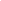       Assinatura do(a) candidato(a)*O Decreto-Lei n° 2.848, de 07 de dezembro de 1940 – Código Penal - Falsidade ideológica:Art. 299: omitir, em documento público ou particular, declaração que dele devia constar, ou nele inserir ou fazer inserir declaração falsa ou diversa da que devia ser escrita, com o fim de prejudicar direito, criar obrigação ou alterar a verdade sobre fato juridicamente relevante:Pena - reclusão, de um a cinco anos, e multa, se o documento é público, e reclusão de um a três anos, e multa, se o documento é particular.Art. 171 - Crime de Estelionato: Obter, para si ou para outrem, vantagem ilícita, em prejuízo alheio, induzindo ou mantendo alguém em erro, mediante artifício, ardil, ou qualquer outro meio fraudulento: Pena- reclusão, de 1 (um) a 5 (cinco) anos, e multa.Nome do(a) Candidato(a):Nome do(a) Candidato(a):Curso:Campus:Item                                      DescriçãoEntregou cópiaEntregou cópiaEntregou cópiaItem                                      DescriçãoSimNãoQuantidade01Portaria de nomeação02Identificação Funcional03Declaração em papel timbrado, carimbada e assinada, daInstituição atestando o vínculo04Outro documento equivalente (especifique abaixo qual documento)